Let’s Get Organized Class Supply ListBernice Duffy   August 16, 9:30-1:30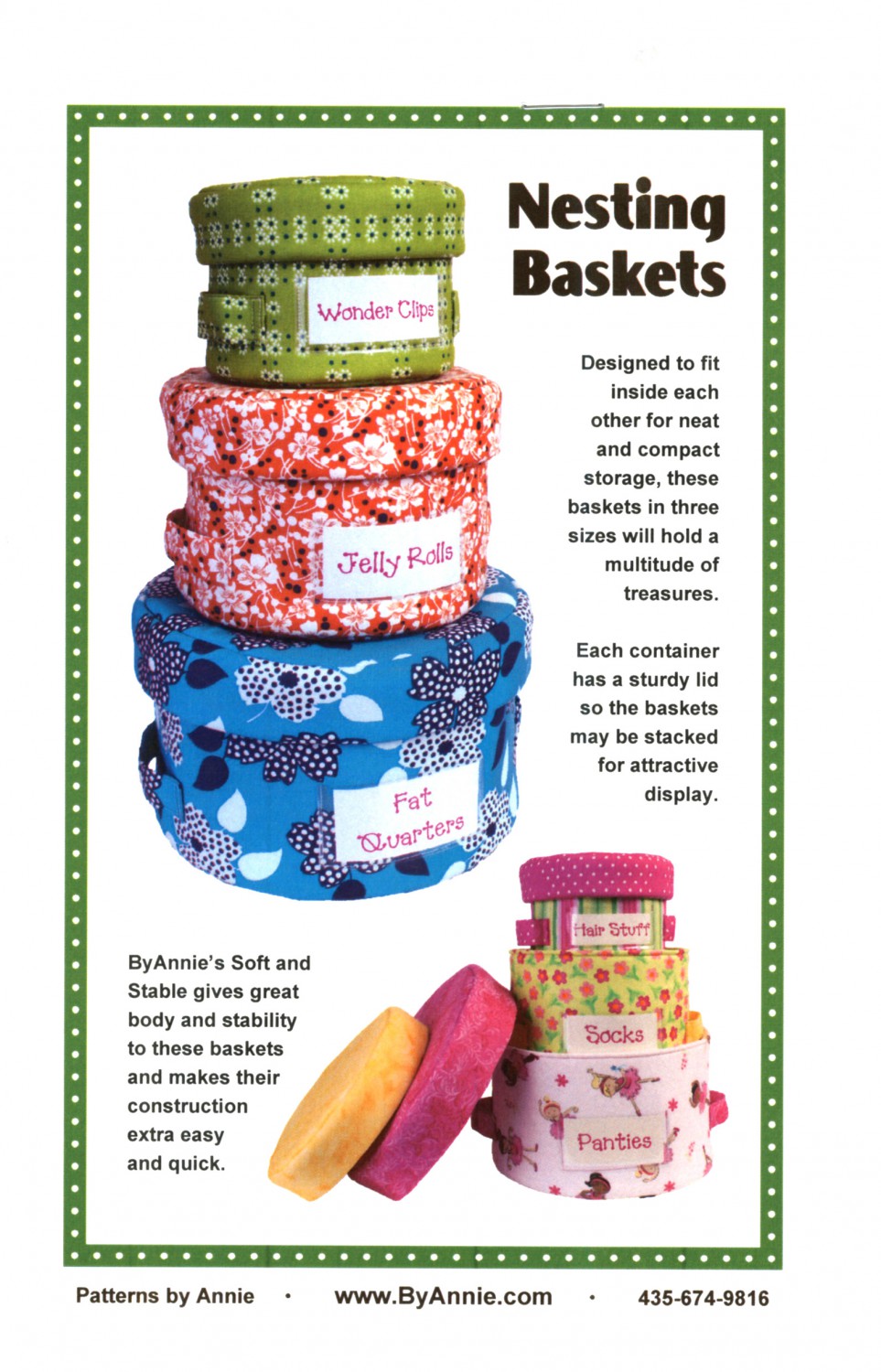 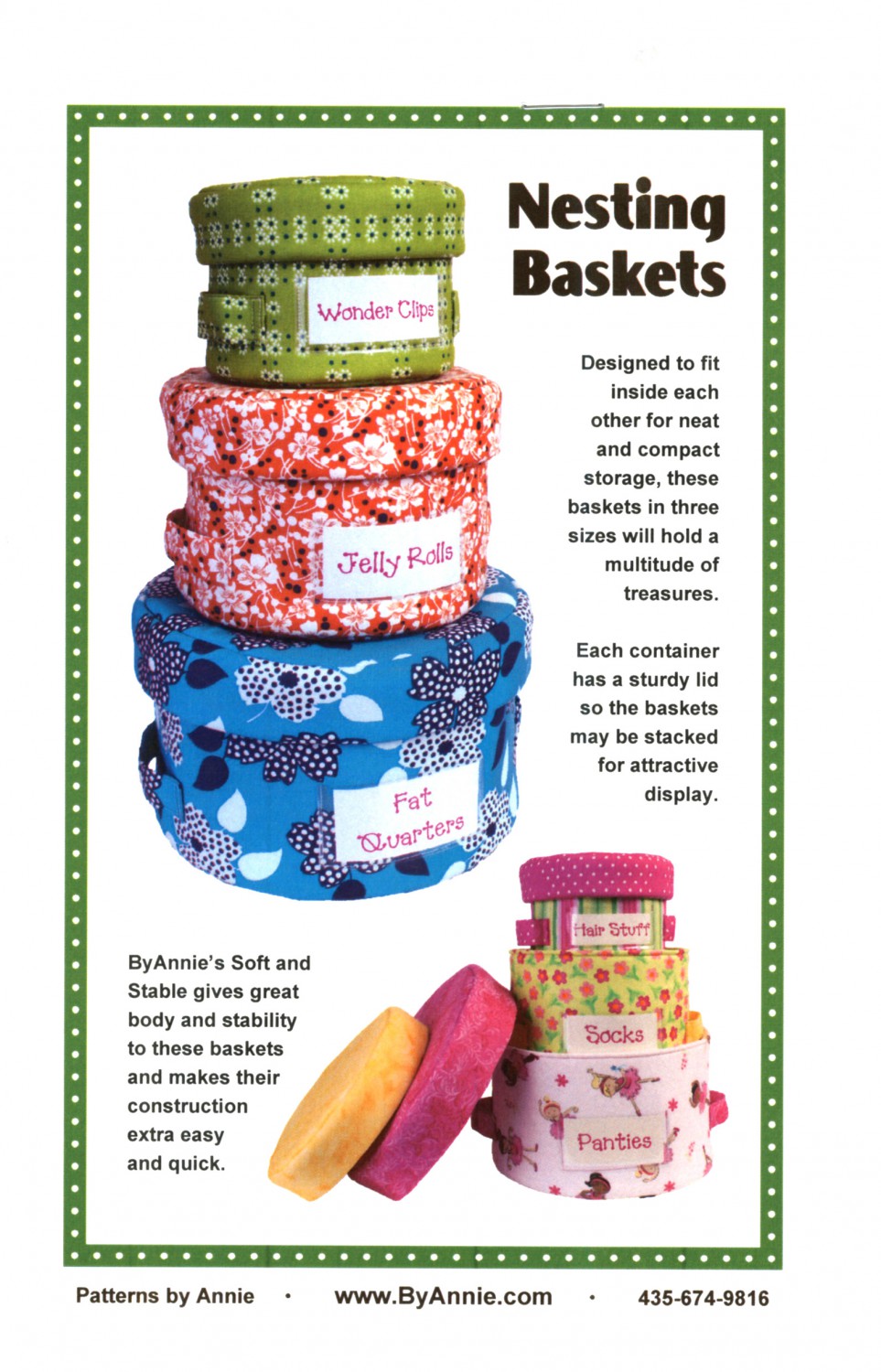 Pattern:  Nesting BasketsMaterials:   For Medium size basket. See back of pattern for fabric requirements for small or large.5/8 yd. main fabric  ½ yd. coordinating fabric                                              By Annie’s Soft and Stable   20” x 58”Vinyl, small amount  Bring the tissue to class, too.1” strapping, optionalFreezer paper or template plastic. Freezer paper can be found in the grocery store, usually in the canning departmentThreadSupplies:Sewing machine in good working order. Please be familiar with your machine.Rotary cutting system (cutter, ruler, mat)90/14 Microtex needle for machineZipper foot, Quarter inch foot, and Regular footOther sewing supplies such as scissors, seam ripper, pins, etc.You may also want a By Annie® Stiletto, Basting Tape, Washable marker and Wonder Clips. You will be shown these things in class.  Materials and supplies are available at Prairie Point.Pre-preparation:Before coming to class, use the freezer paper to make templates on page 9 for the size you are making.  Cut main fabraic, coordinating fabric, vinyl, and Soft & Stable according to pattern instructions on page 1, A, for the size you want to make in class. Notice the cutting layout suggestions on page 4-7.Prairie Point 913-268-3333